LISTE DE MATERIELS 2GT 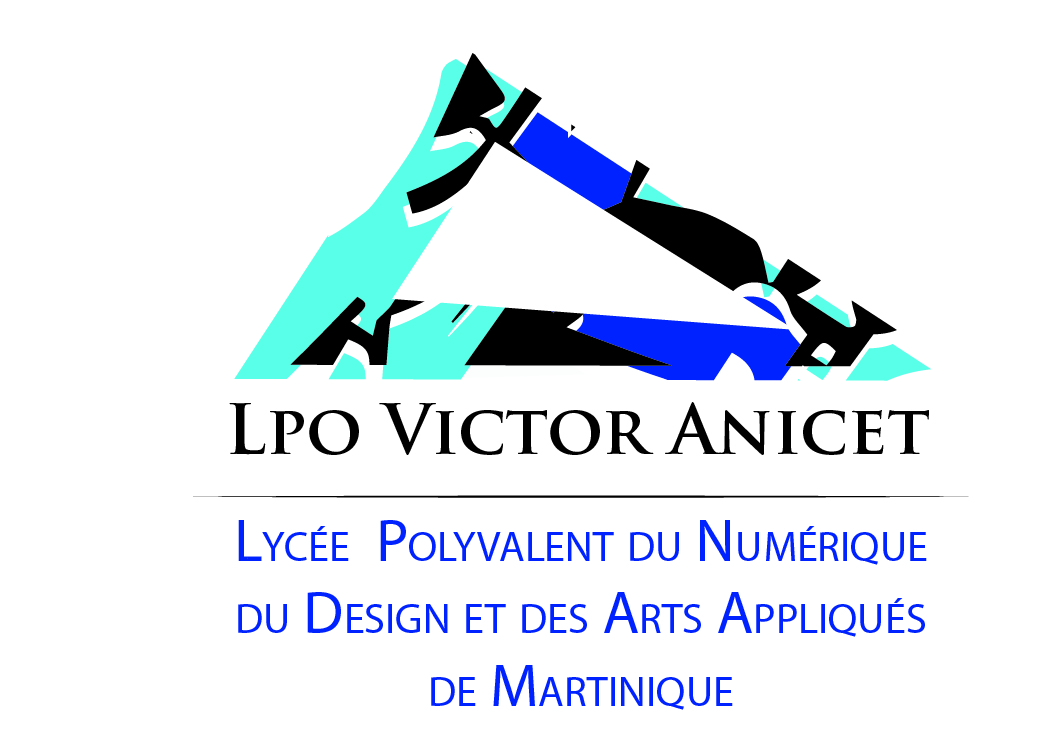 OPTION CULTURE ET CREATION DISIGN 2021-2022TENUE REGLEMENTAIRE7 Polos blanc, avec logo de l’établissement brodé à gauche, liserais aux manches et au col (Voir image sur le site du Lycée)Pantalon noir ou bleu exclusivement  en jean, simple, sans motif sans fantaisie avec une ceinture.Chaussures fermées ou à brides attachées (les sandales sont interdites).Coiffure correcte, soignée et propreCasquette, bonnet, filet et autres sont interditsTout élève doit adopter une tenue propre et décente. Dans le cas contraire, les responsables légaux seront avisés, par le service de la vie scolaire et devront lui porter des vêtements conformes. Le port de leggings, de short, de mini jupe, de cycliste, de bermuda, de bas de jogging, de baladeur, de lunettes de soleil est interdit dans l’enceinte de l’établissement.FRANÇAIS LIVRE NUMERIQUE 2 cahiers grand format 96 pages grands carreaux2 cahiers petits format, grands carreaux1 paquet de feuilles simples grand format grands carreaux1 paquet de feuilles doubles grand format grands carreaux1 paquet de fiches bristol petits carreaux, format moyenDes surligneursLa liste des romans à lire pendant les vacances vous sera transmise par voie postaleMATHEMATIQUESLIVRE NUMERIQUEUne calculatrice scientifique programmable pour le lycée OBLIGATOIRE avec le mode examen1 cahier grand format 24x32 de 200 pages petits carreaux. Feuilles simples et doubles de grand format petits  carreaux (à renouveler si nécessaire).Matériel de géométrie : règle – équerre - compas – rapporteur – crayon de papier – taille crayonPetit matériel (stylos bleu, noir, rouge et vert– gomme– correcteur liquide – feutres surligneurs …) Cahier d’exercices mathématiques Hyperbole - Editions NATHANHISTOIRE-GEOGRAPHIEEMCLIVRE NUMERIQUE1 grand cahier 24 X 32 cm, 160 pages1 grand cahier 24 X 32 cm, 48 pages (pour l'EMC, achat en seconde et à conserver pour les 3 années de lycée)2 protèges cahier 24 X 32Crayons de couleurUn lot de surligneurs1 crayon de papier1 stylo 4 couleurs (à renouveler en cours d'année)1 correcteur ruban (à renouveler en cours d'année)1 tube de colle (à renouveler en cours d'année)1 règle1 taille crayonANGLAIS Manuel numérique 1 grand classeur + bloc de feuilles simples et doubles perforées1 lot d’intercalaires1 petit répertoire avec les lettres de l’alphabet Cahier d'activités "Fireworks seconde" Edition Lelivrescolaire.fr  format papierESPAGNOLLivre numérique Cahier d’activité « Hispamundo » 2 de ( Livrescolaire.fr) Un cahier A4 de 90 pages (pas de classeur)Stylos bleu, rouge, vertSurligneurs rose, jaune, vertSNTLivre numérique Cahier d’activité SCIENCES NUMERIQUES ET TECNOLOGIQUE édition Nathan1 classeur souple, pochettes transparentes, copies doubles et simples Cahier de SNT « sciences numériques et technologiques », DELAGRAVE collection « Si alors »SCIENCES PHYSIQUELivre numériquecalculatrice niveau lycée programmable en langage PYTHON - classeur avec pochettes transparentes perforées ou lutin, au choix-une rame de 500 feuilles blanches (à partager éventuellement avec d’autres matières)-feuilles simples quadrillées-feuilles doubles quadrillées (pour les évaluations)-une blouse blanche en coton (pour les séances de TP)-surligneurs, couleurs au choix-Ouvrage « mes années BAC » physique-chimie, 2de, édition Bordas (version papier)SVTLIVRE NUMERIQUEUn classeur A4    1 clé USB (8GB)  Feuilles simples A4 et Feuilles doubles A4 quadrillées et perforées.    Stylos, 1 marqueur tableau blanc couleur bleu, Crayons de couleurs.
    Blouse blanche
DESIGN ET ARTS APPLIQUESUNIQUEMENT POUR CEUX QUI SONT AFFECTEs POURL’ OPTIONCCDUn porte vue 80 vuesUn carnet de croquis format A4 ou A5 sans spirales. Grammage minimum de 140 g/m2Les outils et médiumsCrayons de papier : HB - 2B- 4B – 6BEstompeurs plusieurs taillesUne mine de plomb HB ou 2BFusainGomme blanche StaedlerFeutres liner noirs (0.03, 0.1, 0.5, 0.7…)Feutres à alcool rechargeables à 3 mines : noir, 3 gris chaud ou froid (clair, moyen,foncé), un ton chair et éventuellement quelques couleurs (bleu clair, rouge,ocre) type Promarkers4 pinceaux souples et pointus de fin à gros (type kaerel)4 pinceaux brosses de petit à large1 pinceau avec réservoir d’eauEncre de Chine noire (petite quantité)Porte plume + plume soupleBoîte de crayons de couleur aquarellables (minimum 24 crayons)Tubes  d’acrylique : noir, blanc de titane + les 3 couleurs primaires (cyan, magenta, jaune)Une petite boîte d’aquarellePetit matériel indispensableUn critérium 0.5 mm + mines de rechargeUn rouleau de scotchColle en bâton UHU à renouvelerColle en bâton repositionnable spéciale « Scotch up » de la marque 3MUn cutter avec sécurité et lames de rechangeUne règle en métal 30 cm fineUne équerre Des pinces à dessinLaque pour les cheveux en bombe (fixatif)Un support pour la peinture (assiette plastique)Récupérer des récipients pour l’eau ainsi que des chiffonsLes fournitures essentiellesUne plaque de découpe Styl’up quadrillée de 45 x 30 cm et de 3 mm d’épaisseurUn petit carton à dessin format A3 (42 x 29.7 cm)Porte vue Format A3 (book)Prévoir un « sac d’artiste » format A3 pour protéger le carton A3 (à fabriquer seul par exemple.)Les papiers courantsUne rame de 500 feuilles de papier machine A4 de 90 ou 100 g/m2Lot de papier Canson A3 blanc (42 x 29.7 cm) entre 180 gr et 200 g/m2Un bloc de papier calque format A4Un bloc de papier layoutRécolte / GlanagePapiers divers et variés récupérés, toutes matières, tous formats (emballages, cartonnages, plastifiés, fins, épais, kraft, transparents, gras, brillants, mats …)Du matériel supplémentaire peut être demandé durant l’année.1-LE DESIGN Histoire Principaux courants. Grandes figures. ANNE BONY LAROUSSE2-LE DESIGN Hier, aujourd’hui, demain, mode d emploi, ELIZABETH COUTURIER -FLAMMARION3-L’ Abécédaire du Design -FLAMMARION4-Les mouvements dans la peinture PATRICIA FRIDE CARASSAT ISABELLE MARCADE- LAROUSSEEPSTee-shirt avec le logo (vendu lors de l’inscription), un short de sport noir, un maillot de bain, slip de bain, un bonnet)TROUSSEcalculatrice niveau lycée programmable en langage PYTHON avec le mode examenStylos : noir, bleu, rouge, vert, 1 lot de surligneurs, correcteur liquide ou ruban, gomme, crayons à papier, taille crayon, règle, équerre, rapporteur, calculatrice, 1 clé USB 32giga minDATE DE STAGE EN ENTREPRISE2nde GT A2nde GT BLes élèves doivent chercher leurs lieux pour les périodes suivantes :13 JUIN AU 17 JUIN 2022